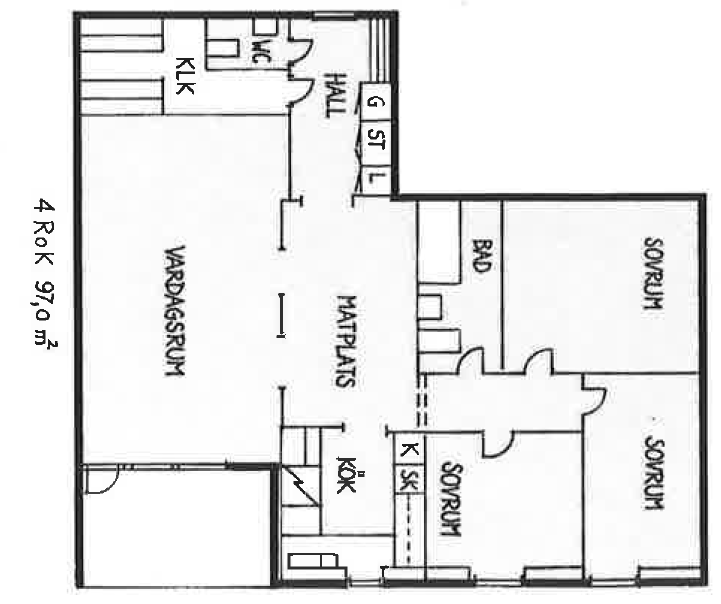 Uppegårdsvägen/Hällebäcksvägen4 r.o.k97 kvm 